Publicado en Madrid el 21/12/2022 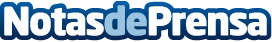 Alianza Ibérica Servicios Integrales: la Asociación de Servicios Integrales de Limpieza para España y PortugalLas principales empresas de servicios de limpieza de España y Portugal se han unido para crear Alianza Ibérica Servicios IntegralesDatos de contacto:Oriol MarquèsEDEON MARKETING SL931929647Nota de prensa publicada en: https://www.notasdeprensa.es/alianza-iberica-servicios-integrales-la Categorias: Sociedad Emprendedores Recursos humanos Servicios Técnicos http://www.notasdeprensa.es